KOMENDANT POWIATOWY PAŃSTWOWEJ STRAŻY POŻARNEJ W WOŁOMINIE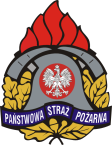 Stan na 10.06.2016 r.INFORMACJA O PRZEDŁOŻONYCH ZGŁOSZENIACH ZAKŁADÓW O ZWIĘKSZONYM RYZYKUINFORMACJA O PRZEDŁOŻONYCH ZGŁOSZENIACH ZAKŁADÓW O ZWIĘKSZONYM RYZYKUINFORMACJA O PRZEDŁOŻONYCH ZGŁOSZENIACH ZAKŁADÓW O ZWIĘKSZONYM RYZYKUINFORMACJA O PRZEDŁOŻONYCH ZGŁOSZENIACH ZAKŁADÓW O ZWIĘKSZONYM RYZYKUINFORMACJA O PRZEDŁOŻONYCH ZGŁOSZENIACH ZAKŁADÓW O ZWIĘKSZONYM RYZYKUINFORMACJA O PRZEDŁOŻONYCH ZGŁOSZENIACH ZAKŁADÓW O ZWIĘKSZONYM RYZYKULp.Gmina na terenie której znajduje się zakładOznaczenia prowadzącego zakład, jegomiejsca zamieszkania lub siedziby oraznumer telefonu/faksu i dodatkowoadres e-mailNazwa, siedziby i adres stronyinternetowej zakładu, numerutelefonu/faksu i dodatkowo adrese-mailData przedłożeniazgłoszenia zakładuData ostatniej aktualizacji zgłoszenia zakładu1.WołominDJCHEM CHEMICALS POLAND S.A.05-200 Wołomin, Polskaul. Łukasiewicza 11atel. (22) 787 63 46fax. (22) 787 63 44e-mail: djchem@djchem.com.plinternet: www.djchem.plDJCHEM CHEMICALS POLAND S.A.05-200 Wołomin, Polskaul. Łukasiewicza 11atel. (22) 787 63 46fax. (22) 787 63 44e-mail: djchem@djchem.com.plinternet: www.djchem.plCzerwiec 2002 r.15.10.2015 r.